КАРАР                                                                              РЕШЕНИЕ«30» ноябрь 2022 й.                         № 29/193                          «30» ноября 2022 г.О внесении изменения в решение Совета сельского поселения Покровский сельсовет муниципального района Федоровский район Республики Башкортостан от «27» ноября 2019 года № 2(21) «Об установлении налога на имущество физических лиц на территории сельского поселения Покровский сельсовет муниципального района Федоровский район Республики Башкортостан»	На основании протеста прокуратуры, в соответствии с положением Федерального закона от 29.09.2019 № 321-ФЗ «О внесении изменений в часть 2 Налогового кодекса РФ» Совет сельского поселения Покровский сельсовет муниципального района Федоровский район Республики БашкортостанРЕШИЛ:1. Внести в решение Совета сельского поселения Покровский сельсовет муниципального района Федоровский район Республики Башкортостан от 27 ноября 2019 года № 2(21) «Об установлении налога на имущество физических лиц на территории сельского поселения Покровский сельсовет муниципального района Федоровский район Республики Башкортостан» следующие изменения: «п. 2.1.» изложить в следующей редакции: 0,1 процента в отношении: жилых домов, частей жилых домов, квартир, частей квартир, комнат; объектов незавершенного строительства в случае, если проектируемым назначением таких объектов является жилой дом; единых недвижимых комплексов, в состав которых входит хотя бы один жилой дом; гаражей и машино-мест, в том числе расположенных в объектах налогообложения, указанных в подпункте 2.2 настоящего Решения; хозяйственных строений или сооружений, площадь каждого из которых не превышает 50 квадратных метров и которые расположены на земельных участках для ведения личного подсобного хозяйства, огородничества, садоводства или индивидуального жилищного строительства;           2. Настоящее решение вступает в силу не ранее чем по истечении одного месяца со дня его официального опубликования и не ранее 1 января 2023 года.3. Настоящее решение обнародовать в здание администрации сельского поселения Покровский сельсовет муниципального района Федоровский район Республики Башкортостан.Глава сельского поселения                                             И.А.АкимоваБАШКОРТОСТАН РЕСПУБЛИКАНЫ ФЕДОРОВКА РАЙОНЫМУНИЦИПАЛЬ РАЙОНХАКИМИЭТЕ ПОКРОВКА АУЫЛ СОВЕТЫАУЫЛ БИЛЭМЭНЕ СОВЕТЫ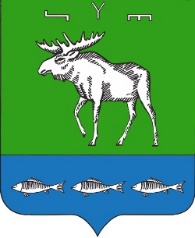 СОВЕТ СЕЛЬСКОГО ПОСЕЛЕНИЯ ПОКРОВСКИЙ СЕЛЬСОВЕТМУНИЦИПАЛЬНОГО РАЙОНАФЕДОРОВСКИЙ РАЙОН РЕСПУБЛИКИ БАШКОРТОСТАН